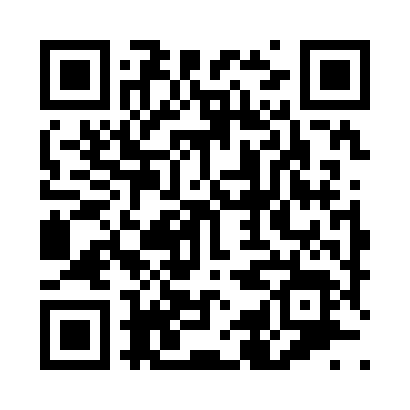 Prayer times for Cospers Bend, Alabama, USAMon 1 Apr 2024 - Tue 30 Apr 2024High Latitude Method: Angle Based RulePrayer Calculation Method: Islamic Society of North AmericaAsar Calculation Method: ShafiPrayer times provided by https://www.salahtimes.comDateDayFajrSunriseDhuhrAsrMaghribIsha1Mon5:246:3312:494:237:078:162Tue5:226:3112:494:237:078:173Wed5:216:3012:494:237:088:184Thu5:196:2912:494:237:098:185Fri5:186:2712:484:237:098:196Sat5:166:2612:484:237:108:207Sun5:156:2512:484:237:118:218Mon5:146:2412:474:237:128:229Tue5:126:2212:474:237:128:2310Wed5:116:2112:474:247:138:2411Thu5:096:2012:474:247:148:2512Fri5:086:1912:464:247:158:2513Sat5:066:1712:464:247:158:2614Sun5:056:1612:464:247:168:2715Mon5:046:1512:464:247:178:2816Tue5:026:1412:454:247:188:2917Wed5:016:1212:454:247:188:3018Thu5:006:1112:454:247:198:3119Fri4:586:1012:454:247:208:3220Sat4:576:0912:444:247:218:3321Sun4:556:0812:444:247:218:3422Mon4:546:0712:444:247:228:3523Tue4:536:0612:444:247:238:3624Wed4:516:0412:444:247:238:3725Thu4:506:0312:444:247:248:3826Fri4:496:0212:434:247:258:3927Sat4:486:0112:434:247:268:4028Sun4:466:0012:434:247:278:4029Mon4:455:5912:434:247:278:4130Tue4:445:5812:434:247:288:42